編號： （由承辦單位填寫）臺北市「杏壇芬芳錄」推薦表-團體部分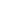 推薦單位：推薦單位：推薦單位：推薦單位：推薦事蹟標題推薦事蹟標題受推薦團體團體名稱受推薦團體團體成立時間受推薦團體團體成立宗旨受推薦團體團體成立人數受推薦團體聯絡方式電話:手機:電話:手機:撰寫人姓名/職稱撰寫人姓名/職稱//聯絡方式聯絡方式電話:電話:聯絡方式聯絡方式手機:手機:聯絡方式聯絡方式Mail:Mail:推薦單位審查情形（符合推薦資格請勾選）： □本案已於 年 月 日□行政□校務會議推薦通過□三年內未獲教育部杏壇芬芳獎表揚□三年內感人具體事蹟被推薦團體代表簽名：承辦人：人事(主任)簽章：首長簽章：推薦單位審查情形（符合推薦資格請勾選）： □本案已於 年 月 日□行政□校務會議推薦通過□三年內未獲教育部杏壇芬芳獎表揚□三年內感人具體事蹟被推薦團體代表簽名：承辦人：人事(主任)簽章：首長簽章：推薦單位審查情形（符合推薦資格請勾選）： □本案已於 年 月 日□行政□校務會議推薦通過□三年內未獲教育部杏壇芬芳獎表揚□三年內感人具體事蹟被推薦團體代表簽名：承辦人：人事(主任)簽章：首長簽章：主管機關審查情形：首長簽章：